Seniorklubbens bestyrelse:Formand:		Konny Lorenzen	2011 9260		konny.lorenzen@gmail.comNæstformand:	Boy C. Damm	2977 1101		boycdamm@gmail.comSekretær:		Eva C. Gammelgaard	2178 1305		evagammelgaard@mail.dkKasserer:		Anders Møller	2345 9481		hel71@outlook.dkBjarne Horsbøll	4033 4161		horsboll@webspeed.dk		Gitte Jakobsen	2483 8521		g_jakobsen@godmail.dk		Kjeld Sørensen	5013 7484		buen284@gmail.comSuppleanter:		Meta Holt		3054 6815		metaholt140@gmail.com		Helge Kejser		2327 3767		helgekejser@gmail.comFølg os på FACEBOOK - 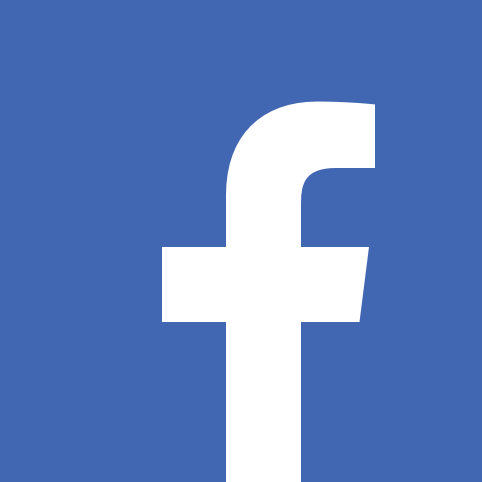 Ensted sognsseniorklub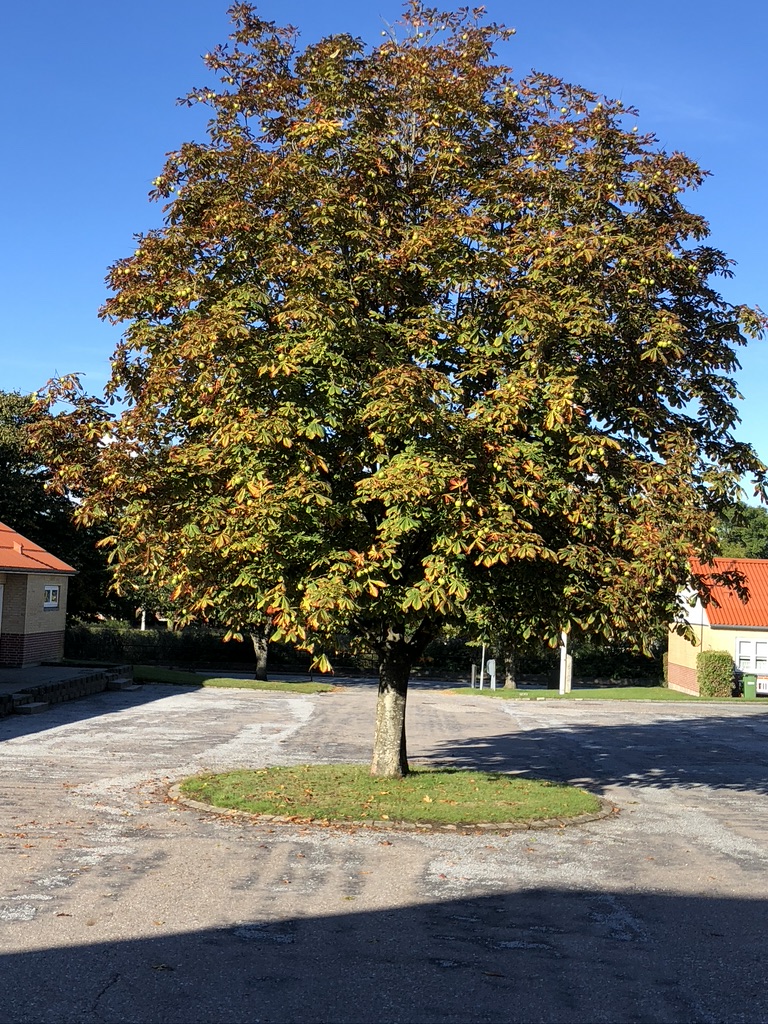 Program 2024Ensted sogns seniorklub har lokaler på Borgen, Byvænget 6, StubbækEr du borger i Aabenraa Kommune, og fyldt 55 år eller modtager du pension, kan du blive medlem af seniorklubben.For nærmere information og evt. indmelding i Ensted sogns seniorklub opfordres du til at kontakte et medlem af bestyrelsen.Kontingent for 2024 er 75,00 kr. På Borgen er der forskellige faste ugentlige aktiviteter, hvor alle medlemmer af seniorklubben er velkomne.Seniorklubben arrangerer en række virksomhedsbesøg, udflugter, foredrag, fællesspisninger, sangeftermiddage m.m.Borgen er desuden mødested for foreninger, medlemsmøder m.m. med samme målgruppe.Betaling for arrangementer foregår på følgende måde:Overførsel på bank:	7910-0001550477Tilmelding til udflugterne, fællesspisning, julefrokost og grillfest er bindende efter sidste tilmelding og betaling skal foregå ved bankoverførsel, hvor der er angivet, hvilket arrangement det drejer sig om.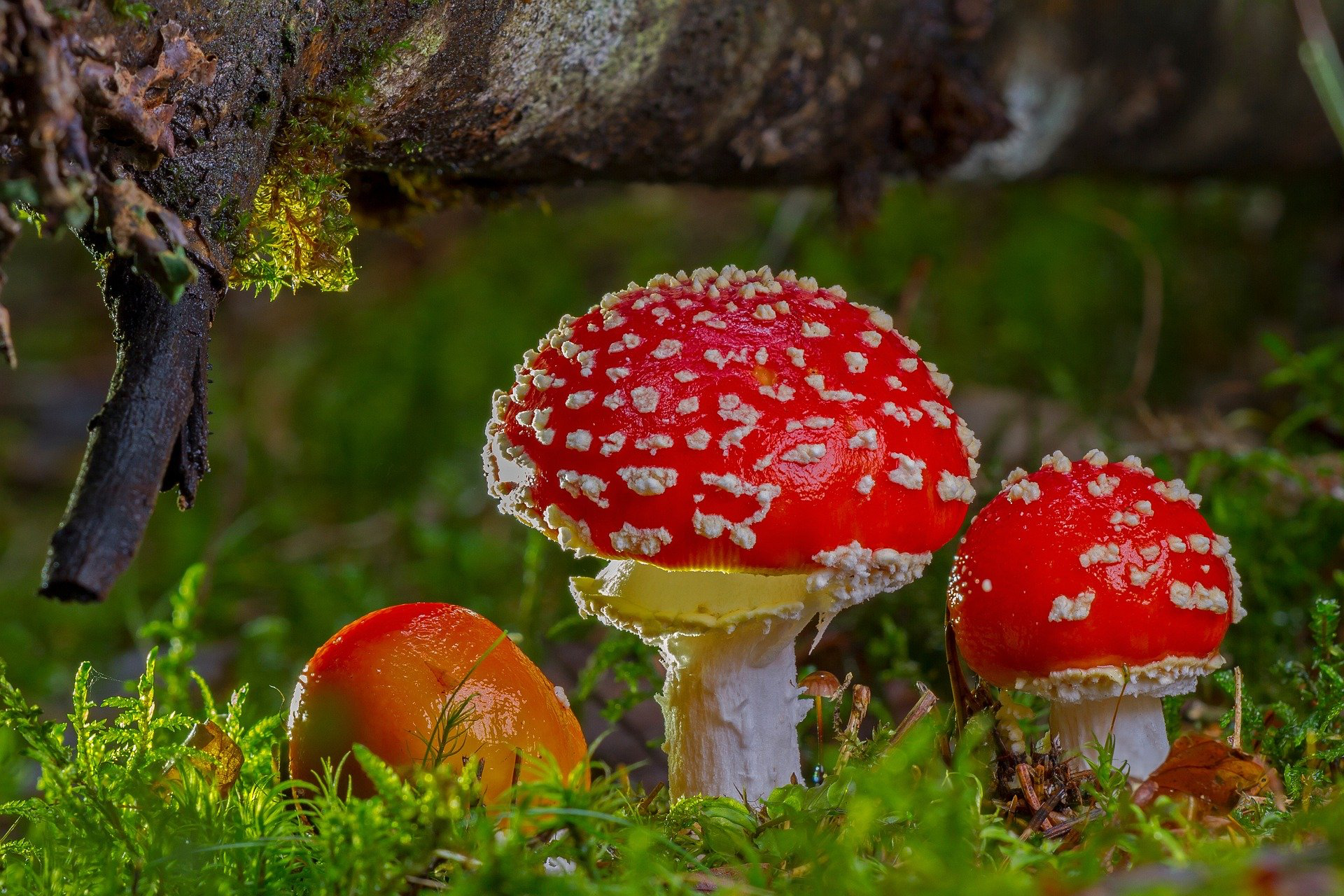 Har du lyst til at bidrage med gode ideer eller nye tiltag, så kontakt formanden eller en fra bestyrelsen.Øvrige arrangementer på Borgen i 2024Sommer i by: Torsdag den 2. maj 2024 kl. 9.00Denne dag kan vi opleve dagplejebørnene og de yngste skolebørn bringe ”Sommer i by”.Kom forbi p-pladsen foran forsamlingshuset og vær med til at bakke op om denne festlige tradition. Tidspunktet bliver meldt ud på opslagstavlen på Borgen.Juleklip på Borgen: I slutningen af november (uge 46) kommer 0-klasserne på besøg på Borgen. Sammen laver vi julepynt til Borgen, og jule-hygger sammen med børnene. Dato bekendtgøres på Borgen. Bedsteforældre er velkomne.Fællesspisning på Borgen:	Vi har planlagt fællesspisning den 3. torsdag i måneden kl. 18.00 på følgende datoer:- torsdag den 18. januar	- torsdag den 19. september- torsdag den 22. februar	- torsdag den 24. oktober- torsdag den 21. marts	- julefrokost den 30. novemberVi søger altid inspiration for at gøre det mere attraktivt, så har du lyst til at deltage i madlavningen, komme med forslag til retter osv., så er vi meget taknemlige.Pris for fællesspisning: 80,- kr.  indbetales via bankoverførsel 1 uge førJulefrokost kr. 150,- indbetales via bankoverførsel senest den 20. nov. 2024Tilmelding på opslagstavlen på Borgen, Facebook eller hos Konny på tlf. 20119260, senest en uge inden arrangementet.Fællessang på Borgen:Vi vil i denne sæson prøve noget nyt.Vi har planlagt et større arrangement i marts.Du kan finde det under Arrangementskalender 2024.Modeopvisning på Valdemarshus fra PatinaOnsdag den 11. september kl. 13, samkørsel fra Borgen kl. 12.15Alt deres tøj er nøje udvalgt til at passe din modne kvindekrop.Der er mulighed for at prøve og købe tøj med hjem.Kaffe og kage skal betales på Valdemarshus pt. 35 kr.Alle er velkomne.Rundvisning på ArwosOnsdag den 18. september kl. 14.00, samkørsel fra Borgen kl. 13.15Arwos er forsyningsselskab i Aabenraa kommune og varetager opgaver inden for affald, genbrug, vand, spildevand og deponi.At passe på vores miljø er både en fælles opgave og et fælles ansvar.Sammen skal vi give naturens ressourcer uspolerede videre til de generationer, der kommer efter os. Derfor hedder Aabenraa Kommunes forsyningsselskab ARWOS, for navnet betyder ”vore arv”.Tilmelding: Opslagstavlen på Borgen, Facebook, eller til Kjeld på tlf. 5013 7484 senest den 10. september. 2024.Rundvisning i Fleggaard HarreslevFredag den 18. oktober kl. 13.00, samkørsel fra Borgen kl. 12.15Vi starter med spisning i cafeen, hvor der serveres schnitzel og 1 drikkevare pr. person. 
Kl. 14.00 vil der være rundvisning af butik, lager og præsentation af koncernen.
Det er ikke velegnet for gangbesværede.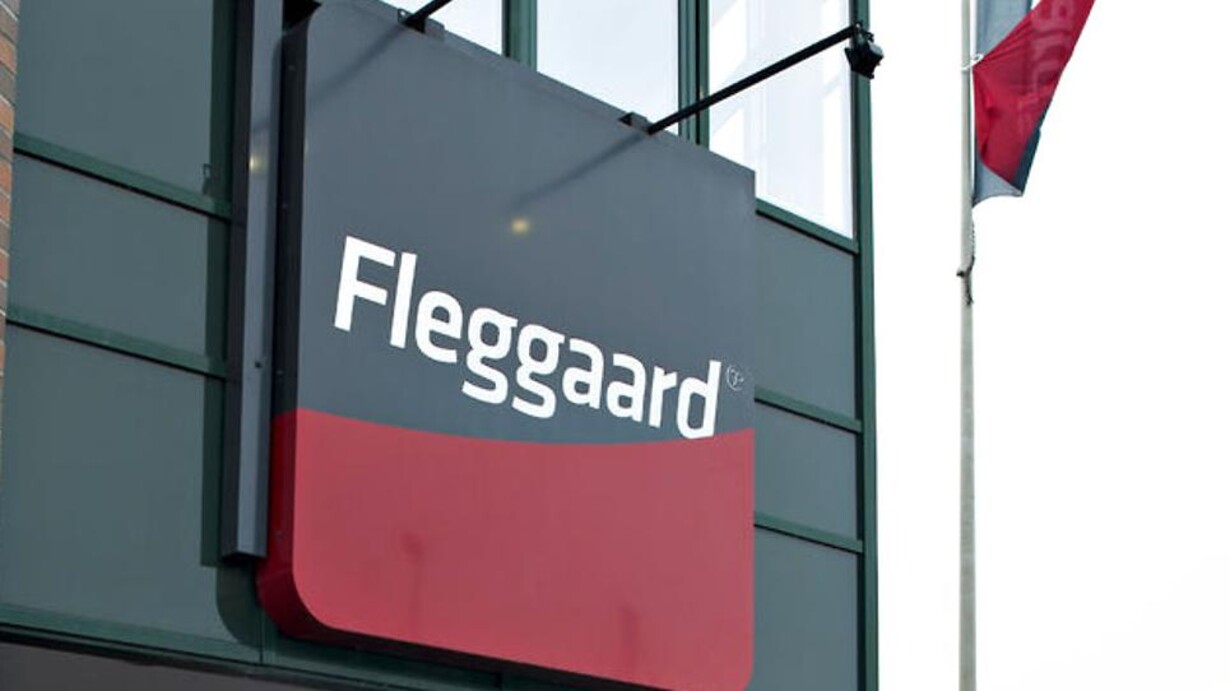 Der kan maks. deltage 35 personer, så det er først til mølle.Pris: 100,- kr. for spisning og rundvisningTilmelding på Borgen, Facebook, eller til Konny på tlf. 2011 9260 senest den 9. oktober 2024.
Julefrokost Lørdag den 30. november kl. 12.30, årets sidste arrangement på Borgen.Kom og vær med til et par hyggelige timer sammen.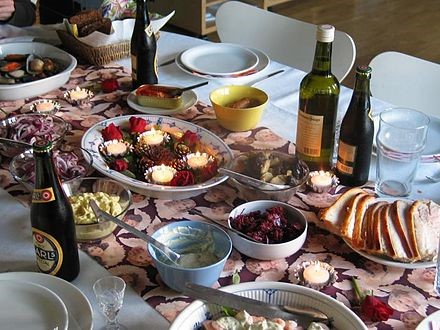 Pris 150,- kr. for spisning, drikkevarer kan købes.Der kan maks. deltage 52 personer.Tilmelding: Opslagstavlen på Borgen Facebook, eller til Eva på tlf. 2178 1305, senest den 18. november 2024.Faste ugentlige aktiviteter på BorgenMandag		Kl. 14.00-16.00	IT- selvhjælpskursus – mødes i ulige uger		Vi lærer af hinanden og gentager gerne.Kontakt: Kirsten Petersen - tlf. 5122 3816Tirsdag:		Kl. 09.00-11.30	Knipling		Kontakt: Tove Lildholdt - tlf. 7466 2539Kl. 09.45		Gåtur i skoven (for mænd)		Kontakt: Hans Holt 4035 4943Kl. 14.00-16.00	Petanque, dart, brætspil og andre sjove spilBare mød op til nogle hyggelige timer, der afsluttes med kaffe.Onsdag:	Kl. 10.00-11.30	Stolegymnastik/balance		Bare mød op, vi afslutter med kaffe.		Kontakt: Meta Holt tlf. 3054 6815Kl. 11 – 12.30	Hjernetræning		Hjerneforskere har udviklet dette program,		som bl.a. sundhedsområdet arbejder med.		Kontakt: Uwe Petersen tlf. 6179 7461Kl. 14.00-16.30	Sy/strikkeklub - mødes i lige uger.		Kontakt: Bodil Petersen - tlf. 3013 3241Torsdag:Kl. 11.00-12.00	Bowling på Industrivej 8 i Aabenraa		Kontakt: Boy C. Damm - tlf. 2977 1101		(Gratis at deltage, bowlingsko kan lejes).Jf. Persondataloven skal Seniorklubben oprette medlemslister, der indeholder navn og adresser på alle medlemmer.Medlemslisterne opbevares hos foreningens sekretærer.Ved udmelding af foreningen slettes oplysningerne efter et år.Arrangementskalender 2024Generalforsamling 
Torsdag den 1. februar, kl. 19.00Efter generalforsamlingen byder vi på kaffe og det lille sønderjyske kaffebord og vi ser frem til hyggeligt samvær, med en generel drøftelse af ønsker og forventninger til klubben.Alle er velkomne.Modeopvisning på Valdemarshus fra PatinaOnsdag den 21. februar kl. 13, samkørsel fra Borgen kl. 12.15Alt deres tøj er nøje udvalgt til at passe din modne kvindekrop.Der er mulighed for at prøve og købe tøj med hjem.Kaffe og kage skal betales på Valdemarshus pt. 35 kr.Alle er velkomne.Syng sammen med VagnOnsdag den 13. marts, kl. 14.00 – 16.00Han veksler mellem tænksomme, morsomme, nye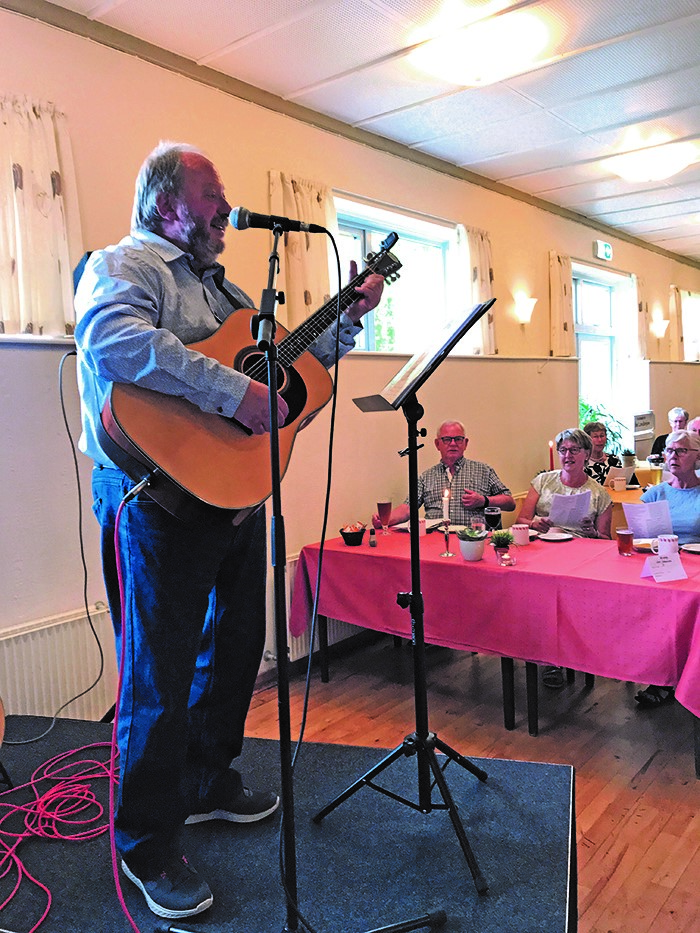 og gamle sangeHan er bl.a. kendt fra Al-sang på Holbøl Landbohjem.
Han synger og spiller også i mange seniorklubber.Han har et sanghæfte med, så alle kan være med.Pris: 60,- kr.  inkl. kaffe og kageTilmelding: Opslagstavlen Borgen, Facebook, eller tilKonny på tlf. 2011 9260 senest den 4. marts 2024.Foredrag med præsten fra Gram 24. april, kl. 14.00 på BorgenJohannes Gjesing er sognepræst og har levet sit præsteliv i Sønderjylland begyndende med Halk mod øst og nu Gram og Fole i vest. Han vil med humor fortælle om mennesker han har mødt og deres betydning for hans møde med Sønderjylland.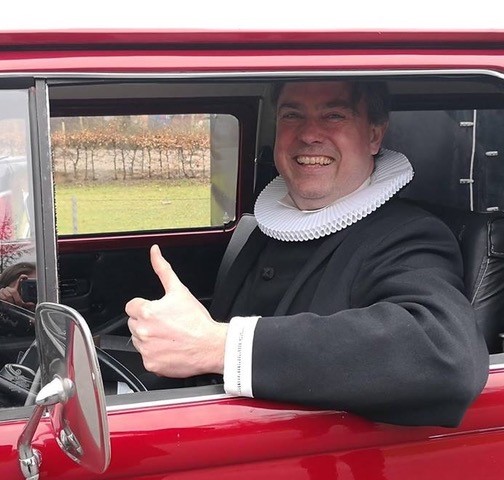 Pris: 50,- kr.  inkl. kaffe og kageTilmelding: Opslagstavlen Borgen, Facebook, eller tiltil Boy på tlf. 2977 1101 senest den 15 april 2024.Besøg på Løgumkloster Refugium
Onsdag den 15. maj kl. 14.00, samkørsel fra Borgen kl. 13.15
Rundvisning i Løgumkloster kirke.
Kirken anses for - sammen med Sorø Klosterkirke, at være blandt de skønneste og betydeligste kirkebygninger fra Danmarks middelalder.
Eftermiddagskaffe og fortælling om Refugiet.
Bag de tykke mure kan journalister, forfattere, musikere, studerende, erhvervsfolk og andre med et arbejdsprojekt få ro til at fordybe sig.Pris: 125,- kr. for rundvisning, foredrag og eftermiddagskaffeTilmelding: Opslagstavlen Borgen, Facebook, eller til Gitte på tlf. 2483 8521 senest den 3. maj 2024.Grillfest på BorgenFredag den 14. juni kl. 14.00. Vi starter med eftermiddagskaffen og derefter er der forskellige aktiviteter i løbet af eftermiddagen.Grillen bliver startet kl. 17.00, hvorefter vi spiser og hygger os sammen. Pris: 100,- kr. Tilmelding: Opslagstavlen Borgen, Facebook, eller til Gitte på telefon 2483 8521 senest den 7. juni 2024.Sommerudflugt til Fyn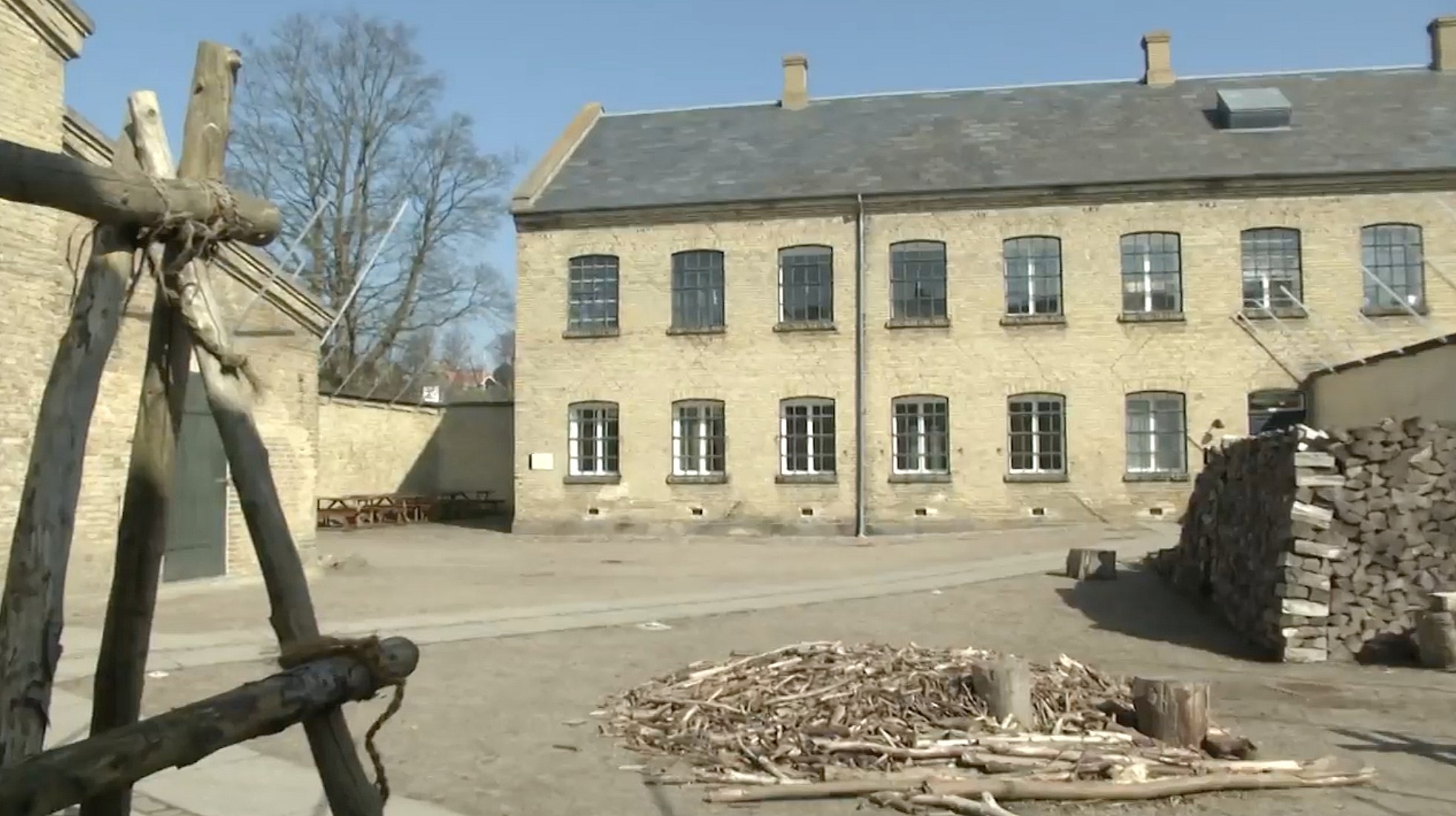 Onsdag den 14. august kl. 8.30 fra p-pladsenved Forsamlingshuset.Danmarks Forsorgsmuseum i SvendborgHer får vi en rundvisning på byens tidligere fattiggård, arbejdsanstalt og til sidst forsorgshjem (1872-1974) og i dag Danmarks eneste bevarede fattiggård.I dag er de fredet og der er stadig arbejdende værksteder, hvor der bliver lavet måtter.Her vil vi spise frokost, som er sandwich lavet af bestyrelsen.
Tvillingegården ved AsperupUsædvanligt smukt beliggende ejendom med arealer direkte ned til stranden i Båring Vig.Her får vi kaffe med bolle og lagkagePris: 400,- kr. inkl. Frokost og eftermiddagskaffeTilmelding: Opslagstavlen på Borgen, Facebook, eller til Gitte på tlf. 2483 8521. Senest den 5. august. 2024, hvor det er sidste frist for betaling.